Pani Ana Mendes Godinho Pan Hubertus HeilSzanowna Prezydencjo i poprzednia Prezydencjo28 października 2020 r. Komisja przedstawiła wniosek dotyczący Dyrektywy w sprawie adekwatnego minimalnego wynagrodzenia w Unii Europejskiej.Prezydencja niemiecka, pomimo nadzwyczajnie trudnych czasów podczas pandemii COVID-19, skutecznie i perfekcyjnie poprowadziła prace w Radzie. W odniesieniu do sprawy dotyczącej płacy minimalnej bardzo doceniono fakt, że Prezydencja potraktowała poważnie kwestię jej legalności i szybko się tym zajęła. Państwa członkowskie oczekują w chwili obecnej na pisemną opinię Wydziału Prawnego Rady w sprawie zgodności wniosku Komisji z Traktatami. Uważamy, że opinia Wydziału Prawnego będzie ważna dla państw członkowskich w ich analizie proponowanej Dyrektywy. Opinia ta będzie również interesująca dla innych stron, w szczególności dla partnerów społecznych.  Zwykle pisemne opinie Wydziału Prawnego Rady są udostępniane innym podmiotom wyłącznie na ich wniosek. Jeżeli zostanie podjęta decyzja o upublicznieniu opinii Wydziału Prawnego na temat tej sprawy, uważamy, że będzie to również pomocne dla państw członkowskich w celu wyjaśnienia i ugruntowania ich analiz.Wniosek ma na celu poszanowanie naszych systemów kształtowania płac i autonomii partnerów społecznych. Chociaż proponowana Dyrektywa jest przedstawiona jako ramy z różnymi rozwiązaniami dla różnych modeli rynku pracy, będziemy potrzebować wyjaśnienia tekstu, aby kontynuować naszą analizę. Uważamy, że Zalecenie jest lepszym instrumentem prawnym, który zapewnia państwom członkowskim elastyczność umożliwiającą osiągnięcie celów wniosku. Niezależnie od formy, każde działanie UE musi oczywiście szanować granice Traktatów.Na koniec chcielibyśmy podzielić się naszym poglądem na temat wdrażania Europejskiego Filaru Praw Socjalnych, który powinien respektować kompetencje krajowe i zasadę pomocniczości zgodnie z obowiązującymi traktatami UE. Należy zapewnić, że od dawna istniejące, dobrze funkcjonujące i zrównoważone krajowe systemy socjalne będą mogły nadal działać, stosując różne kombinacje polityk.Dziękujemy wszystkim za dotychczasową pracę i pragniemy zapewnić o naszej gotowości do ścisłej współpracy nad tym ważnym dokumentem.Z poważaniem,Austria	Dania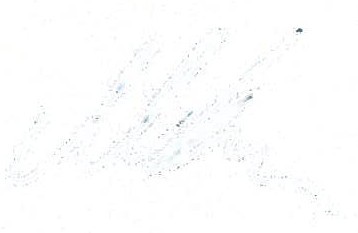 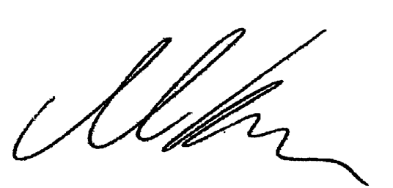 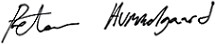 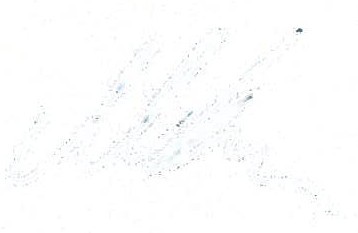 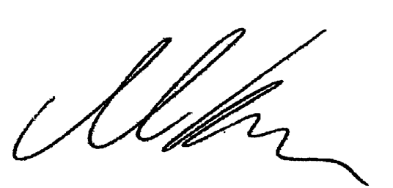 Martin KocherMinister pracy, rodziny i młodzieżyPeter HummelgaardMinister ds. Zatrudnienia i Równości SzansEstonia	Hungary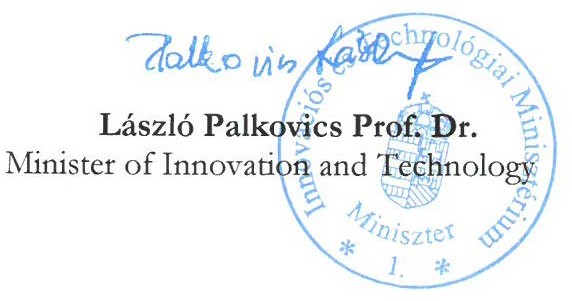 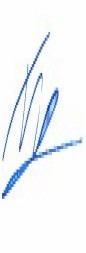 Tanel KiikMinister Zdrowia i PracyIrlandia	Malta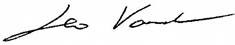 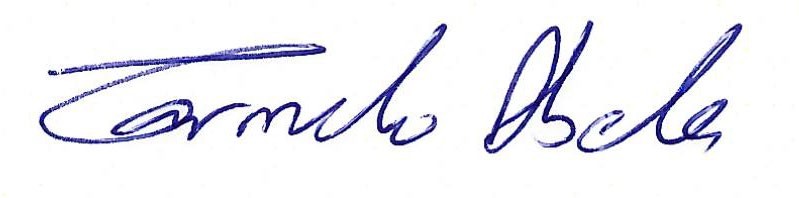 Leo VaradkarMinister ds. Przedsiębiorczości, Handlu i ZatrudnieniaCarmelo AbelaMinister w Kancelarii Prezesa Rady MinistrówHolandia	Polska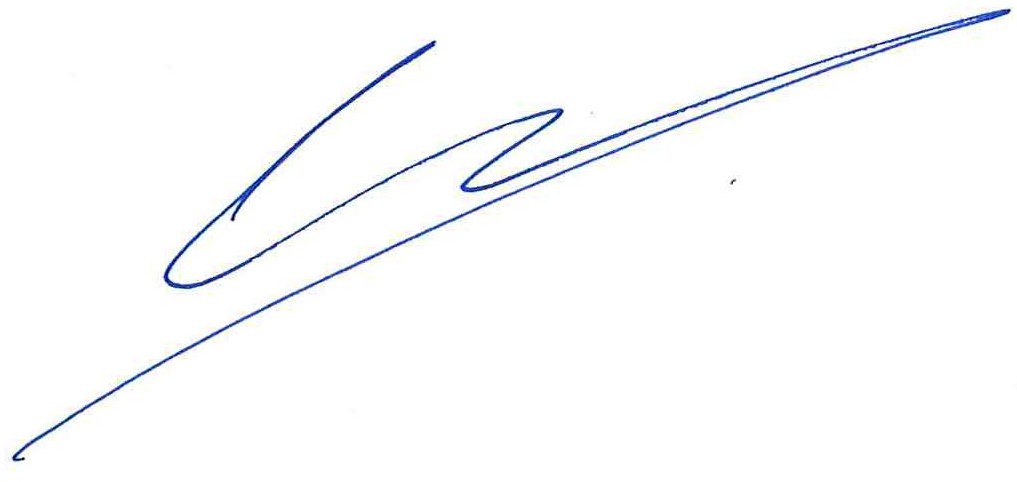 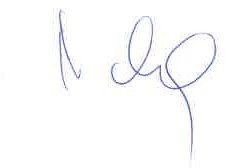 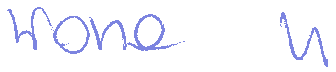 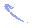 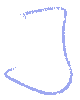 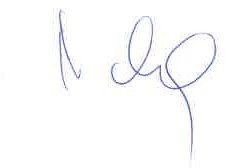 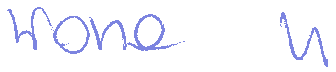 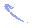 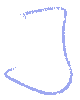 Wouter KoolmeesMinister of Social Affairs and EmploymentSzwecja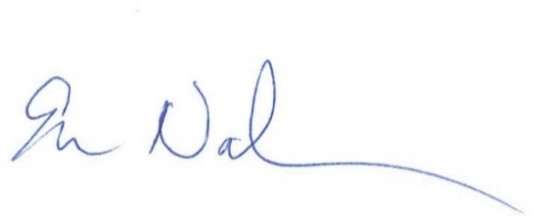 Eva NordmarkMinister ds. ZatrudnieniaIwona MichałekSekretarz Stanu w Ministerstwie Rozwoju, Pracy i Technologii